Ежедневный гидрологический бюллетеньСведения о состоянии водных объектов Восточно-Казахстанской и Абайской области, по данным гидрологического мониторинга на государственной сети наблюдений по состоянию на 8 час. 13 мая  2024 годаОЯ: На территории Восточно-Казахстанской области на предстоящие сутки в связи повышением температурного фона ожидается формирование склоновых стоков, подъемы уровней воды на реках, превышение критических отметок, при этом возможны разливы и подтопления.На гидрологическом посту р. Куршим - с. Вознесенка уровень воды 332 см, при критической отметке 310 см, превышение критической отметки на 22 см. Данные ГЭС Директор                   		                                                            Л. БолатқанСоставил (а): Асқарова І.А.Тел.: 8 7232 76 79 05	Күнделікті гидрологиялық бюллетеньМемлекеттік бақылау желісіндегі гидрологиялық мониторинг деректері бойынша Шығыс Қазақстан және Абай облыстарының су нысандарының 2024 жылғы 13 мамырдағы сағат 8-гі жай-күйі туралы мәліметтер.ҚҚ: Алдағы тәулікте Шығыс Қазақстан облысының аумағында температуралық фонның жоғарылауына байланысты беткейлік ағындардың қалыптасуы, өзендердегі су деңгейінің көтерілуі және шекті деңгейден асуы күтіледі, сонымен қатар су жайылуы мен су басуы мүмкін.Вознесенка а. – Күршім ө. гидрологиялық бекетінде су деңгейі 332 см-ді құрады, шекті деңгей 310 см, шекті деңгейге асуы 22 см.СЭС бойынша мәліметтер Директор                   		                                                            Л. Болатқан Орындаған: Асқарова І.А.   Тел.: 8 7232 76 79 05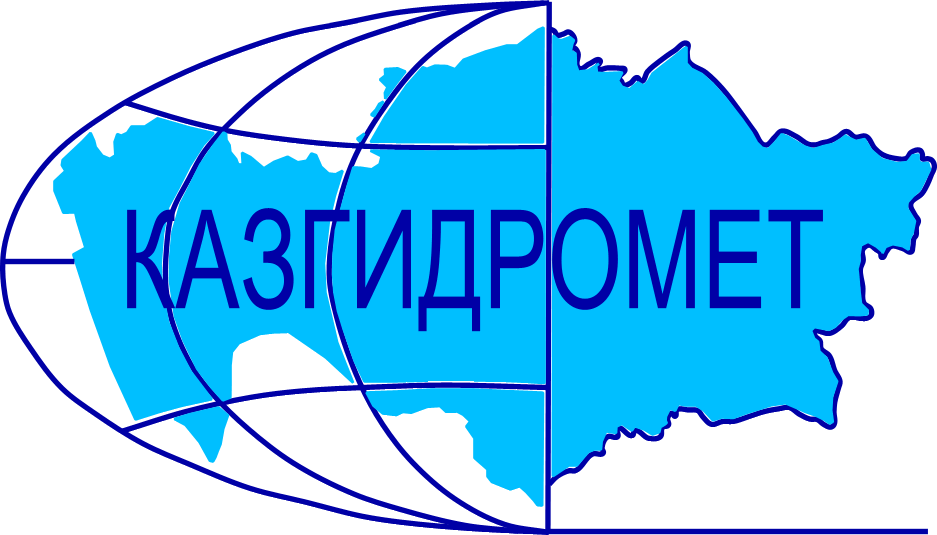 Филиал Республиканского государственного предприятия на праве хозяйственного ведения "Казгидромет" Министерства экологии и природных ресурсов РК по Восточно-Казахстанской и Абайской областямФилиал Республиканского государственного предприятия на праве хозяйственного ведения "Казгидромет" Министерства экологии и природных ресурсов РК по Восточно-Казахстанской и Абайской областямг. Усть-Каменогорск   ул. Потанина, 12г. Усть-Каменогорск   ул. Потанина, 12Тел. 76 79 05, 70 14 40Название гидрологического постаКритичес-кий уровеньводы, смУровень воды, смИзменение уровня воды за сутки, ±смРасход воды, м³/с Состояние водного объекта, толщина льда, смр. Кара Ертис - с. Боран52547321210р. Ертис - с. Абылайкит3002167р. Ертис - с. Уварова280-3р. Ертис - с. Баженово3802р. Ертис - г. Семей450228-26р. Ертис - с. Семиярка55018331790р. Бас Теректы - с. Мойылды169135.1р. Калжыр - с. Калжыр473335.6р. Кандысу - с. Сарыолен76-27.71р. Богаз - с. Кызыл Кесик23503.02р. Каргыба - с. Есим3677р. Улкен Бокен - с. Джумба302026.5р. Кайынды - с. Миролюбовка169-3р. Куршим - с. Маралды3449227р. Куршим - с. Вознесенка31033217628р. Нарын - с. Кокбастау410-1032.3р. Нарын - с. Улкен Нарын205-150.8р. Буктырма - с. Берель2901605193р. Буктырма - с. Барлык	250(300з)20212583р. Буктырма - с. Лесная Пристань53050611210р. Хамир - с. Малеевск243-11174р. Акберел (Aкбулкак) – с. Берел3381255.5р. Аксу - с. Аксу175-11143р. Урыль - с. Урыль155-52.75р. Черновая - с. Черновое (Аккайнар)503-82.42р. Левая Березовка - с. Средигорное200113-25.50р. Тургысын - с. Кутиха186-6207р. Березовка - с. Соловьево139-28.79р. Сибе - с. Алгабас1550р. Абылайкит - с. Самсоновка420307-525.6р. Тайынты – с. Асубулак295-519.6р. Смолянка - с. Северное7011.21р. Шаровка - с. Шаровка204-9р. Ульби - г. Риддер353-7р. Ульби - с. Ульби Перевалочная380238-6379р. Киши Ульби - с. Горная Ульбинка380265-11р. Дресвянка - с. Отрадное4001.80р. Улан - с. Герасимовка440319-43.64р. Глубочанка - с. Белокаменка334228-11.04р. Красноярка - с. Предгорное350209-26.50р. Оба - с. Каракожа277-7614р. Оба - с. Верхуба450286-2р. Оба - г. Шемонаиха430270-10794р. Малая Убинка - с. Быструха466-11р. Жартас - с. Гагарино15000.35р. Кызылсу - с. Шалабай20107.13р. Шар - аул Кентарлау490344-125.8р. Шар – г. Чарск203-2вдхр. Буктырма - п. Тугыл53210Волнениевдхр. Буктырма - с. Аксуат5266Волнениевдхр. Буктырма - с. Куйган5296Волнениевдхр. Буктырма - с. Хайрузовка5206Волнениевдхр. Буктырма - с. Заводинка5194вдхр. Буктырма - с. Селезневка5183вдхр. Буктырма - г. Серебрянск5136р. Аягоз - с. Тарбагатай141016.9р. Аягоз - г. Аягоз222-2р. Уржар - с. Казымбет 133-119.0р. Емель - п. Кызылту 230640.3Название ГЭСНормальный подпорный уровеньНормальный подпорный уровеньУровеньводы, м БСОбъем,км3Сброс,м3/сФактический приток, м3/сПримечаниеНазвание ГЭСУровеньводы, м БСОбъем,км3Уровеньводы, м БСОбъем,км3Сброс,м3/сФактический приток, м3/сПримечаниеБ ГЭС (сброс среднее суточный)394.8449.62392.2236.3473803370данные Б ГЭС за 2023 год389.9426.4421920У-КА ГЭС (08:00 ч.)327.840.66327.120.630558Шульбинская ГЭС (08:00 ч.)240.02.39236.361.58215201170Ульби+ОбаҚР Экология және табиғи ресурстар министрлігінің "Қазгидромет" шаруашылық жүргізу құқығындағы Республикалық мемлекеттік кәсіпорнының Шығыс Қазақстан және Абай облыстары бойынша филиалыҚР Экология және табиғи ресурстар министрлігінің "Қазгидромет" шаруашылық жүргізу құқығындағы Республикалық мемлекеттік кәсіпорнының Шығыс Қазақстан және Абай облыстары бойынша филиалыӨскемен қ.   Потанина көшесі, 12 үй.Өскемен қ.   Потанина көшесі, 12 үй.Тел. 76 79 05, 70 14 40Гидрологиялық бекеттердің атауыСудың шектік деңгейі, смСу дең-гейі,смСу деңгейі-нің тәулік ішінде өзгеруі,± смСу шығыны,  м³/сМұз жағдайы және мұздың қалыңдығы, смБоран а.- Қара Ертіс ө.52547321210Абылайкит а. – Ертіс ө.3002167Уварова а. – Ертіс ө.280-3Баженово а. – Ертіс ө.3802Семей қ. – Ертіс ө.450228-26Семиярка а.- Ертіс ө.55018331790Мойылды а.- Бас Теректі ө.169135.1Қалжыр а.- Калжыр ө.473335.6Сарыөлен а.- Қандысу ө. 76-27.71Қызыл Кесік а.- Боғаз ө. 23503.02Есім а. – Қарғыба ө. 3677Жұмба а.-Үлкен Бөкен ө.302026.5Миролюбовка а. - Қайынды ө. 169-3Маралды а. – Күршим ө.3449227Вознесенка а.- Күршім ө.31033217628Көкбастау а. - Нарын ө.410-1032.3Улкен Нарын а.- Нарын ө.205-150.8Берель а. – Бұқтырма ө.2901605193Барлық а. - Бұқтырма ө.250(300з)20212583Лесная Пристань а.–Бұқтырма ө.53050611210Малеевск а. - Хамир ө. 243-11174Берел а. - Ақберел (Aқбұлқақ) ө.3381255.5Ақсу а.-Ақсу ө.175-11143Өрел а. - Өрел ө.155-52.75Черновое (Аққайнар) а. - Черновая ө. 503-82.42Средигорное а.- Левая Березовка ө. 200113-25.50Кутиха а.- Тұрғысын ө.186-6207 Соловьево а. -  Березовка ө. 139-28.79Алғабас а. – Сибе ө.  1550Самсоновка а. – Абылайкит ө.420307-525.6Асубұлак а. – Тайынты ө.295-519.6Смолянка а. – Северное ө.7011.21Шаровка а. – Шаровка ө.204-9Риддер қ. – Үлбі ө.353-7Ульби Перевалочная а.–Үлбі ө.380238-6379Горная Ульбинка а. – Кіші Үлбі ө.380265-11Отрадное а. - Дресвянка ө.  4001.80Герасимовка а. -  Ұлан ө. 440319-43.64Белокаменка а. - Глубочанка ө.  334228-11.04Предгорное а.- Красноярка ө.350209-26.50Каракожа а. - Оба ө.277-7614Верх Уба а. - Оба ө.450286-2Шемонаиха қ. – Оба ө.430270-10794Быструха а. - Малая Убинка ө. 466-11Гагарин а. - Жартас ө.15000.35Шалабай а. – Қызылсу ө. 20107.13Кентерлау а. - Шар ө.490344-125.8Шар қ. – Шар ө.203-2Тұғыл а. – Бұқтырма су қ.53210ТолқуАқсуат а. – Бұқтырма су қ.5266ТолқуҚұйған а. – Бұқтырма су қ.5296ТолқуХайрузовка а. – Бұқтырма су қ.5206ТолқуЗаводинка а. – Бұқтырма су қ.5194Селезневка а. – Бұқтырма су қ.5183Серебрянск қ. – Бұқтырма су қ.5136Тарбағатай а. – Аягоз ө. 141016.9Аягөз қ. - Аягөз ө. 222-2Қазымбет а. – Үржар ө.133-119.0Қызылту а. – Емел ө.230640.3СЭС атауы Қалыпты тірек деңгейіҚалыпты тірек деңгейіСу деңгейі,м БЖКөлем,км3Төгім,м3/сНақты ағын,м3/с ЕскертуСЭС атауы Су деңгейі,м БЖКөлем,км3Су деңгейі,м БЖКөлем,км3Төгім,м3/сНақты ағын,м3/с ЕскертуБұқтырма СЭС (орта тәуліктік)394.8449.62392.2236.34738033702023 жылғы БСЭС мәлімет389.9426.4421920Өскемен СЭС (с. 08:00)327.840.66327.120.630558Шүлбі СЭС (с. 08:00)240.02.39236.361.58215201170Үлбі+Оба